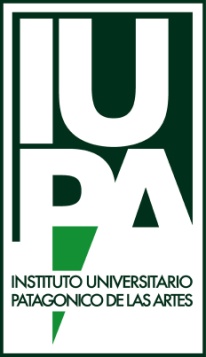 Listado de recursantes 1er añoALUMNODNITURNOBARROS, SONIA KARINA27.046.321NOCHEFABI, LÍA37.748.708TARDEGONZÁLEZ, WALTER GABRIEL36.343.412TARDEHERMET, CLARA ALICIA14.389.021NOCHEMARTINEZ, LUCAS38.436.852MAÑANAMILLANAO, GRACIELA NOEMÍ21.387416NOCHEPEREZ, AGUSTINA36.691.072TARDEVELAZQUEZ, MAIRA34.128.503MAÑANAZUÑIGA, PAULA LUCIANA38.812.961MAÑANA